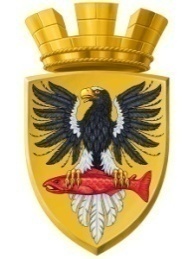 Р О С С И Й С К А Я   Ф Е Д Е Р А Ц И Я КАМЧАТСКИЙ КРАЙ      П О С Т А Н О В Л Е Н И ЕАДМИНИСТРАЦИИ ЕЛИЗОВСКОГО ГОРОДСКОГО ПОСЕЛЕНИЯот   26.09.2022          					   № 994-п         г. ЕлизовоВ соответствии с Федеральным законом от 06.10.2003 № 131-ФЗ «Об общих принципах организации местного самоуправления в Российской Федерации», Бюджетным кодексом Российской Федерации, Уставом Елизовского городского поселения, в целях уточнения сроков приведение муниципальных программ в соответствии с решением о бюджете ПОСТАНОВЛЯЮ:Внести изменение в Порядок разработки и реализации муниципальных программ Елизовского городского поселения, утвержденный постановлением администрации Елизовского городского поселения от 29.02.2016 № 160-п, дополнив раздел 2 пунктом 2.15 следующего содержания:«2.15. Муниципальные программы подлежат приведению в соответствие с решением о бюджете не позднее трех месяцев со дня вступления его в силу.».Муниципальному казенному учреждению «Служба по обеспечению деятельности администрации Елизовского городского поселения» опубликовать (обнародовать) настоящее постановление в средствах массовой информации и разместить в информационно-телекоммуникационной сети «Интернет» на официальном сайте администрации Елизовского городского поселения.Настоящее постановление вступает в силу после его официального опубликования (обнародования).Контроль за исполнением настоящего постановления оставляю за собой.И.о. Главы администрации Елизовскогогородского поселения									А.В. ПрочкоСОГЛАСОВАНО:Исполнитель:Управление финансов и экономического развитияадминистрации Елизовского городского поселенияПятинкина И.А.тел. 7-26-83_______________________________________________________________________________________Рассылка: Управление делами администрации Елизовского городского поселения, Управление финансов и экономического развития администрации Елизовского городского поселения (2 экз.), Управление жилищно-коммунального хозяйства  администрации Елизовского городского поселения, Управление архитектуры и градостроительства администрации Елизовского городского поселения, Управление имущественных отношений администрации Елизовского городского поселения, Отдел по культуре, молодежной политике, физической культуре и спортуО внесении изменения в постановление администрации  Елизовского городского поселения от 29.02.2016 № 160-п «Об утверждении Порядка разработки  и реализации муниципальных программ Елизовского городского поселения»Руководитель Управления финансов и экономического развития администрации Елизовского городского поселенияЕ.В.СеменоваЗаместитель руководителя-начальник юридического отдела Управления делами  администрации Елизовского городского поселения       Н.А. Кутепова    